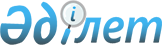 Балқаш қалалық мәслихатының 2023 жылғы 22 желтоқсандағы № 10/79 "2024-2026 жылдарға арналған қалалық бюджет туралы" шешіміне өзгерістер енгізу туралыҚарағанды облысы Балқаш қалалық мәслихатының 2024 жылғы 17 мамырдағы № 13/114 шешімі
      Балқаш қалалық мәслихаты ШЕШТІ:
      1. Балқаш қалалық мәслихатының 2023 жылғы 22 желтоқсандағы №10/79 "2024-2026 жылдарға арналған қалалық бюджет туралы" шешіміне (Нормативтік құқықтық актілерді мемлекеттік тіркеу тізілімінде №190758 болып тіркелген) келесі өзгерістер енгізілсін:
      1 тармағы жаңа редакцияда жазылсын:
      "1. Осы шешімге қоса тіркелген 1, 2 және 3 қосымшаларға сәйкес 2024-2026 жылдарға арналған қалалық бюджет бекітілсін, оның ішінде 2024 жылға келесі көлемдерде:
      1) кірістер – 26 437 163 мың теңге, оның ішінде:
      салықтық түсімдер – 9 459 550 мың теңге;
      салықтық емес түсімдер – 259 689 мың теңге;
      негізгі капиталды сатудан түсетін түсімдер – 537 814 мың теңге;
      трансферттер түсімі – 16 180 110 мың теңге;
      2) шығындар – 27 248 842 мың теңге;
      3) таза бюджеттік кредиттеу – 0 теңге:
      бюджеттік кредиттер – 0 теңге;
      бюджеттік кредиттерді өтеу – 0 теңге;
      4) қаржы активтерімен операциялар бойынша сальдо – 0 теңге, оның ішінде:
      қаржы активтерін сатып алу – 0 теңге;
      мемлекеттің қаржы активтерін сатудан түсетін түсімдер – 0 теңге;
      5) бюджет тапшылығы (профициті) – - 811 679 мың теңге;
      6) бюджет тапшылығын қаржыландыру (профицитін пайдалану) – 811 679 мың теңге:
      қарыздар түсімі – 551 185 мың теңге;
      қарыздарды өтеу – 0 теңге;
      бюджет қаражатының пайдаланылатын қалдықтары – 260 494 мың теңге.";
      көрсетілген шешімнің 1, 4, 5 және 8 қосымшасы осы шешімнің 1, 2, 3 және 4 қосымшаларына сәйкес жаңа редакцияда жазылсын.
      2. Осы шешім 2024 жылдың 1 қаңтарынан бастап қолданысқа енгізіледі. 2024 жылға арналған қалалық бюджет 2024 жылға арналған ағымдағы нысаналы трансферттер 2024 жылға арналған ағымдағы нысаналы даму трансферттері 2024 жылға арналған қалалық бюджеттің дамудың бюджеттік бағдарламаларының тізбесі
					© 2012. Қазақстан Республикасы Әділет министрлігінің «Қазақстан Республикасының Заңнама және құқықтық ақпарат институты» ШЖҚ РМК
				
      Қалалық мәслихат төрағасы

А. Муслымов
Балқаш қалалық мәслихатының
2024 жылғы 17 мамырдағы
№ шешіміне
1 қосымшаБалқаш қалалық мәслихатының
2023 жылғы 22 желтоқсандағы
№10/79 шешіміне
1 қосымша
Санаты
Сыныбы
Кіші сыныбы
Атауы
Сомасы, (мың теңге)
I. Кірістер
26 437 163
1
Салықтық түсімдер
9 459 550
01
Табыс салығы
3 998 937
1
Корпоративтік табыс салығы
644 098
2
Жеке табыс салығы
3 354 839
03
Әлеуметтiк салық 
3 065 899
1
Әлеуметтiк салық 
3 065 899
04
Меншiкке салынатын салықтар
1 247 165
1
Мүлiкке салынатын салықтар 
883 788
3
Жер салығы 
35 511
4
Көлiк құралдарына салынатын салық 
327 866
05
Тауарларға, жұмыстарға және көрсетілетін қызметтерге салынатын iшкi салықтар
1 022 167
2
Акциздер 
15 589
3
Табиғи және басқа да ресурстарды пайдаланғаны үшiн түсетiн түсiмдер
921 863
4
Кәсiпкерлiк және кәсiби қызметтi жүргiзгенi үшiн алынатын алымдар
84 715
08
Заңдық маңызы бар әрекеттерді жасағаны және (немесе) оған уәкілеттігі бар мемлекеттік органдар немесе лауазымды адамдар құжаттар бергені үшін алынатын міндетті төлемдер
125 382
1
Мемлекеттік баж
125 382
2
Салықтық емес түсiмдер
259 689
01
Мемлекеттік меншіктен түсетін кірістер
43 671
1
Мемлекеттік кәсіпорындардың таза кірісі бөлігінің түсімдері
1 619
5
Мемлекет меншігіндегі мүлікті жалға беруден түсетін кірістер
42 052
06
Басқа да салықтық емес түсiмдер 
216 018
1
Басқа да салықтық емес түсiмдер 
216 018
3
Негізгі капиталды сатудан түсетін түсімдер
537 814
01
Мемлекеттік мекемелерге бекітілген мемлекеттік мүлікті сату
462 902
1
Мемлекеттік мекемелерге бекітілген мемлекеттік мүлікті сату
462 902
03
Жердi және материалдық емес активтердi сату
74 912
1
Жерді сату
46 142
2
Материалдық емес активтерді сату
28 770
4
Трансферттердің түсімдері
16 180 110
01
Төмен тұрған мемлекеттiк басқару органдарынан трансферттер 
1
3
Аудандық маңызы бар қалалардың, ауылдардың, кенттердің, аулдық округтардың бюджеттерінен трансферттер
1
02
Мемлекеттiк басқарудың жоғары тұрған органдарынан түсетiн трансферттер
16 180 109
2
Облыстық бюджеттен түсетiн трансферттер
16 180 109
Функционалдық топ
Функционалдық топ
Функционалдық топ
Функционалдық топ
Функционалдық топ
Сомасы, (мың теңге)
Кіші функция
Кіші функция
Кіші функция
Кіші функция
Сомасы, (мың теңге)
Бюджеттік бағдарламалардың әкiмшiсi
Бюджеттік бағдарламалардың әкiмшiсi
Бюджеттік бағдарламалардың әкiмшiсi
Сомасы, (мың теңге)
Бағдарлама
Бағдарлама
Сомасы, (мың теңге)
Атауы
Сомасы, (мың теңге)
II. Шығындар
27 248 842
01
Жалпы сипаттағы мемлекеттiк көрсетілетін қызметтер
1 646 365
1
Мемлекеттiк басқарудың жалпы функцияларын орындайтын өкiлдi, атқарушы және басқа органдар
636 032
112
Аудан (облыстық маңызы бар қала) мәслихатының аппараты
75 656
001
Аудан (облыстық маңызы бар қала) мәслихатының қызметін қамтамасыз ету жөніндегі қызметтер
74 342
003
Мемлекеттік органның күрделі шығыстары
1 314
122
Аудан (облыстық маңызы бар қала) әкімінің аппараты
560 376
001
Аудан (облыстық маңызы бар қала) әкімінің қызметін қамтамасыз ету жөніндегі қызметтер
477 712
003
Мемлекеттік органның күрделі шығыстары
82 664
2
Қаржылық қызмет
573 319
459
Ауданның (облыстық маңызы бар қаланың) экономика және қаржы бөлімі
3 938
003
Салық салу мақсатында мүлікті бағалауды жүргізу
3 938
489
Ауданның (облыстық маңызы бар қаланың) мемлекеттік активтер және сатып алу бөлімі
569 381
001
Жергілікті деңгейде мемлекеттік активтер мен сатып алуды басқару саласындағы мемлекеттік саясатты іске асыру жөніндегі қызметтер
116 763
003
Мемлекеттік органның күрделі шығыстары 
11 127
005
Жекешелендіру, коммуналдық меншікті басқару, жекешелендіруден кейінгі қызмет және осыған байланысты дауларды реттеу
24 890
007
Коммуналдық меншікке мүлікті сатып алу
416 601
9
Жалпы сипаттағы өзге де мемлекеттiк қызметтер
437 014
454
Ауданның (облыстық маңызы бар қаланың) кәсіпкерлік және ауыл шаруашылығы бөлімі
221 593
001
Жергілікті деңгейде кәсіпкерлікті және ауыл шаруашылығын дамыту саласындағы мемлекеттік саясатты іске асыру жөніндегі қызметтер
177 593
007
Мемлекеттік органның күрделі шығыстары
44 000
458
Ауданның (облыстық маңызы бар қаланың) тұрғын үй-коммуналдық шаруашылығы, жолаушылар көлігі және автомобиль жолдары бөлімі
134 062
001
Жергілікті деңгейде тұрғын үй-коммуналдық шаруашылығы, жолаушылар көлігі және автомобиль жолдары саласындағы мемлекеттік саясатты іске асыру жөніндегі қызметтер
134 062
459
Ауданның (облыстық маңызы бар қаланың) экономика және қаржы бөлімі
81 359
001
Ауданның (облыстық маңызы бар қаланың) экономикалық саясаттын қалыптастыру мен дамыту, мемлекеттік жоспарлау, бюджеттік атқару және коммуналдық меншігін басқару саласындағы мемлекеттік саясатты іске асыру жөніндегі қызметтер
80 794
015
Мемлекеттік органның күрделі шығыстары
184
113
Төменгі тұрған бюджеттерге берілетін нысаналы ағымдағы трансферттер
381
02
Қорғаныс
234 862
1
Әскери мұқтаждар
48 763
122
Аудан (облыстық маңызы бар қала) әкімінің аппараты
48 763
005
Жалпыға бірдей әскери міндетті атқару шеңберіндегі іс-шаралар
48 763
2
Төтенше жағдайлар жөнiндегi жұмыстарды ұйымдастыру
186 099
122
Аудан (облыстық маңызы бар қала) әкімінің аппараты
186 099
006
Аудан (облыстық маңызы бар қала) ауқымындағы төтенше жағдайлардың алдын алу және оларды жою
168 538
007
Аудандық (қалалық) ауқымдағы дала өрттерінің, сондай-ақ мемлекеттік өртке қарсы қызмет органдары құрылмаған елдi мекендерде өрттердің алдын алу және оларды сөндіру жөніндегі іс-шаралар
17 561
03
Қоғамдық тәртіп, қауіпсіздік, құқықтық, сот, қылмыстық-атқару қызметі
75 644
9
Қоғамдық тәртіп және қауіпсіздік саласындағы басқа да қызметтер
75 644
458
Ауданның (облыстық маңызы бар қаланың) тұрғын үй-коммуналдық шаруашылығы, жолаушылар көлігі және автомобиль жолдары бөлімі
75 644
021
Елдi мекендерде жол қозғалысы қауiпсiздiгін қамтамасыз ету
75 644
06
Әлеуметтiк көмек және әлеуметтiк қамсыздандыру
1 258 746
1
Әлеуметтiк қамсыздандыру
29 502
451
Ауданның (облыстық маңызы бар қаланың) жұмыспен қамту және әлеуметтік бағдарламалар бөлімі
29 502
005
Мемлекеттік атаулы әлеуметтік көмек
29 502
2
Әлеуметтiк көмек
1 016 226
451
Ауданның (облыстық маңызы бар қаланың) жұмыспен қамту және әлеуметтік бағдарламалар бөлімі
1 016 226
006
Тұрғын үйге көмек көрсету
6 035
007
Жергілікті өкілетті органдардың шешімі бойынша мұқтаж азаматтардың жекелеген топтарына әлеуметтік көмек
390 794
010
Үйден тәрбиеленіп оқытылатын мүгедектігі бар балаларды материалдық қамтамасыз ету
2 717
014
Мұқтаж азаматтарға үйде әлеуметтiк көмек көрсету
213 197
017
Мүгедектігі бар адамды абилитациялаудың және оңалтудың жеке бағдарламасына сәйкес мұқтаж мүгедектігі бар адамдарды протездік-ортопедиялық көмекпен, сурдотехникалық және тифлотехникалық құралдармен, мiндеттi гигиеналық құралдармен, арнаулы жүріп-тұру құралдарымен қамтамасыз ету, сондай-ақ санаторий-курорттық емдеу,жеке көмекшінің және ымдау тілі маманының қызметтерімен қамтамасыз ету
358 217
027
Халықты әлеуметтік қорғау жөніндегі іс-шараларды іске асыру
45 266
9
Әлеуметтiк көмек және әлеуметтiк қамтамасыз ету салаларындағы өзге де қызметтер
213 018
451
Ауданның (облыстық маңызы бар қаланың) жұмыспен қамту және әлеуметтік бағдарламалар бөлімі
213 018
001
Жергілікті деңгейде халық үшін әлеуметтік бағдарламаларды жұмыспен қамтуды қамтамасыз етуді іске асыру саласындағы мемлекеттік саясатты іске асыру жөніндегі қызметтер
120 186
011
Жәрдемақыларды және басқа да әлеуметтік төлемдерді есептеу, төлеу мен жеткізу бойынша қызметтерге ақы төлеу
2 573
021
Мемлекеттік органның күрделі шығыстары
3 601
054
Үкіметтік емес ұйымдарда мемлекеттік әлеуметтік тапсырысты орналастыру
74 680
067
Ведомстволық бағыныстағы мемлекеттік мекемелер мен ұйымдардың күрделі шығыстары
11 978
07
Тұрғын үй-коммуналдық шаруашылық
14 914 395
1
Тұрғын үй шаруашылығы
3 520 099
458
Ауданның (облыстық маңызы бар қаланың) тұрғын үй-коммуналдық шаруашылығы, жолаушылар көлігі және автомобиль жолдары бөлімі
525 058
059
Елді мекенге бірыңғай сәулеттік келбет беруге бағытталған, көппәтерлі тұрғын үйлердің қасбеттерін, шатырларын ағымдағы немесе күрделі жөндеу
525 058
467
Ауданның (облыстық маңызы бар қаланың) құрылыс бөлімі
2 553 651
003
Коммуналдық тұрғын үй қорының тұрғын үйін жобалау және (немесе) салу, реконструкциялау
1 952 709
004
Инженерлік-коммуникациялық инфрақұрылымды жобалау, дамыту және (немесе) жайластыру
600 942
816
Ауданның (облыстық маңызы бар қаланың) тұрғын үй қатынастары және тұрғын үй инспекциясы бөлімі
441 390
001
Жергілікті деңгейде тұрғын үй қоры саласындағы мемлекеттік саясатты іске асыру жөніндегі қызметтер
106 394
003
Мемлекеттік органның күрделі шығыстары
12 833
005
Мемлекеттік тұрғын үй қорын сақтауды ұйымдастыру
103 152
006
Азаматтардың жекелеген санаттарын тұрғын үймен қамтамасыз ету
219 011
2
Коммуналдық шаруашылық
8 872 184
458
Ауданның (облыстық маңызы бар қаланың) тұрғын үй-коммуналдық шаруашылығы, жолаушылар көлігі және автомобиль жолдары бөлімі
8 824 055
011
Шағын қалаларды жылумен жабдықтауды үздіксіз қамтамасыз ету
97 387
012
Сумен жабдықтау және су бұру жүйесінің жұмыс істеуі
1 033 000
026
Ауданның (облыстық маңызы бар қаланың) коммуналдық меншігіндегі жылу жүйелерін қолдануды ұйымдастыру
2 192 132
028
Коммуналдық шаруашылығын дамыту
1 051 811
029
Сумен жабдықтау және су бұру жүйелерін дамыту
4 449 725
467
Ауданның (облыстық маңызы бар қаланың) құрылыс бөлімі
48 129
006
Сумен жабдықтау және су бұру жүйесін дамыту
48 129
3
Елді-мекендерді көркейту
2 522 112
458
Ауданның (облыстық маңызы бар қаланың) тұрғын үй-коммуналдық шаруашылығы, жолаушылар көлігі және автомобиль жолдары бөлімі
2 522 112
015
Елдi мекендердегі көшелердi жарықтандыру
636 186
016
Елдi мекендердiң санитариясын қамтамасыз ету
31 583
017
Жерлеу орындарын ұстау және туыстары жоқ адамдарды жерлеу
3 401
018
Елдi мекендердi абаттандыру және көгалдандыру
1 850 942
08
Мәдениет, спорт, туризм және ақпараттық кеңістiк
1 783 536
1
Мәдениет саласындағы қызмет
443 216
457
Ауданның (облыстық маңызы бар қаланың) мәдениет, тілдерді дамыту, дене шынықтыру және спорт бөлімі
443 216
003
Мәдени-демалыс жұмысын қолдау
443 216
2
Спорт
594 967
457
Ауданның (облыстық маңызы бар қаланың) мәдениет, тілдерді дамыту, дене шынықтыру және спорт бөлімі
594 967
008
Ұлттық және бұқаралық спорт түрлерін дамыту
491 294
009
Аудандық (облыстық маңызы бар қалалық) деңгейде спорттық жарыстар өткiзу
65 616
010
Әртүрлi спорт түрлерi бойынша аудан (облыстық маңызы бар қала) құрама командаларының мүшелерiн дайындау және олардың облыстық спорт жарыстарына қатысуы
38 057
3
Ақпараттық кеңiстiк
393 134
456
Ауданның (облыстық маңызы бар қаланың) ішкі саясат бөлімі
71 730
002
Мемлекеттік ақпараттық саясат жүргізу жөніндегі қызметтер
71 730
457
Ауданның (облыстық маңызы бар қаланың) мәдениет, тілдерді дамыту, дене шынықтыру және спорт бөлімі
316 097
006
Аудандық (қалалық) кiтапханалардың жұмыс iстеуi
237 631
007
Мемлекеттiк тiлдi және Қазақстан халқының басқа да тiлдерін дамыту
78 466
467
Ауданның (облыстық маңызы бар қаланың) құрылыс бөлімі
5 307
075
Байланыс желілерін салу
5 307
9
Мәдениет, спорт, туризм және ақпараттық кеңiстiктi ұйымдастыру жөнiндегi өзге де қызметтер
352 219
456
Ауданның (облыстық маңызы бар қаланың) ішкі саясат бөлімі
210 227
001
Жергілікті деңгейде ақпарат, мемлекеттілікті нығайту және азаматтардың әлеуметтік сенімділігін қалыптастыру саласында мемлекеттік саясатты іске асыру жөніндегі қызметтер
48 251
003
Жастар саясаты саласында іс-шараларды іске асыру
161 003
006
Мемлекеттік органның күрделі шығыстары
973
457
Ауданның (облыстық маңызы бар қаланың) мәдениет, тілдерді дамыту, дене шынықтыру және спорт бөлімі
141 992
001
Жергілікті деңгейде мәдениет, тілдерді дамыту, дене шынықтыру және спорт саласында мемлекеттік саясатты іске асыру жөніндегі қызметтер
80 433
014
Мемлекеттік органның күрделі шығыстары
2 725
032
Ведомстволық бағыныстағы мемлекеттік мекемелер мен ұйымдардың күрделі шығыстары
58 834
10
Ауыл, су, орман, балық шаруашылығы, ерекше қорғалатын табиғи аумақтар, қоршаған ортаны және жануарлар дүниесін қорғау, жер қатынастары
75 626
6
Жер қатынастары
75 626
463
Ауданның (облыстық маңызы бар қаланың) жер қатынастары бөлімі
75 626
001
Аудан (облыстық маңызы бар қала) аумағында жер қатынастарын реттеу саласындағы мемлекеттік саясатты іске асыру жөніндегі қызметтер
75 626
11
Өнеркәсіп, сәулет, қала құрылысы және құрылыс қызметі
139 392
2
Сәулет, қала құрылысы және құрылыс қызметі
139 392
467
Ауданның (облыстық маңызы бар қаланың) құрылыс бөлімі
39 925
001
Жергілікті деңгейде құрылыс саласындағы мемлекеттік саясатты іске асыру жөніндегі қызметтер
39 925
468
Ауданның (облыстық маңызы бар қаланың) сәулет және қала құрылысы бөлімі
99 467
001
Жергілікті деңгейде сәулет және қала құрылысы саласындағы мемлекеттік саясатты іске асыру жөніндегі қызметтер
52 517
003
Аудан аумағында қала құрылысын дамыту схемаларын және елді мекендердің бас жоспарларын әзірлеу
26 204
004
Мемлекеттік органның күрделі шығыстары 
20 746
12
Көлiк және коммуникация
1 387 968
1
Автомобиль көлiгi
1 087 968
458
Ауданның (облыстық маңызы бар қаланың) тұрғын үй-коммуналдық шаруашылығы, жолаушылар көлігі және автомобиль жолдары бөлімі
1 087 968
022
Көлік инфрақұрылымын дамыту
50 000
023
Автомобиль жолдарының жұмыс істеуін қамтамасыз ету
1 037 968
9
Көлiк және коммуникациялар саласындағы өзге де қызметтер
300 000
458
Ауданның (облыстық маңызы бар қаланың) тұрғын үй-коммуналдық шаруашылығы, жолаушылар көлігі және автомобиль жолдары бөлімі
300 000
037
Әлеуметтік маңызы бар қалалық (ауылдық), қала маңындағы және ауданішілік қатынастар бойынша жолаушылар тасымалдарын субсидиялау
300 000
13
Басқалар
4 743 335
9
Басқалар
4 743 335
458
Ауданның (облыстық маңызы бар қаланың) тұрғын үй-коммуналдық шаруашылығы, жолаушылар көлігі және автомобиль жолдары бөлімі
4 539 007
085
Шағын және моноқалаларда бюджеттік инвестициялық жобаларды іске асыру
4 539 007
459
Ауданның (облыстық маңызы бар қаланың) экономика және қаржы бөлімі
204 328
008
Жергілікті бюджеттік инвестициялық жобалардың техникалық-экономикалық негіздемелерін және мемлекеттік-жекешелік әріптестік жобалардың, оның ішінде концессиялық жобалардың конкурстық құжаттамаларын әзірлеу немесе түзету, сондай-ақ қажетті сараптамаларын жүргізу, мемлекеттік-жекешелік әріптестік жобаларды, оның ішінде концессиялық жобаларды консультациялық сүйемелдеу
12 000
012
Ауданның (облыстық маңызы бар қаланың) жергілікті атқарушы органының резерві 
192 328
14
Борышқа қызмет көрсету
136 520
1
Борышқа қызмет көрсету
136 520
459
Ауданның (облыстық маңызы бар қаланың) экономика және қаржы бөлімі
136 520
021
Жергілікті атқарушы органдардың облыстық бюджеттен қарыздар бойынша сыйақылар мен өзге де төлемдерді төлеу бойынша борышына қызмет көрсету
136 520
15
Трансферттер
852 453
1
Трансферттер
852 453
459
Ауданның (облыстық маңызы бар қаланың) экономика және қаржы бөлімі
852 453
006
Пайдаланылмаған (толық пайдаланылмаған) нысаналы трансферттерді қайтару
7 670
024
Заңнаманы өзгертуге байланысты жоғары тұрған бюджеттің шығындарын өтеуге төменгі тұрған бюджеттен ағымдағы нысаналы трансферттер
662 842
038
Субвенциялар
181 941
III. Таза бюджеттік кредиттеу
0
Бюджеттiк кредиттер
0
Бюджеттiк кредиттердi өтеу
0
IV. Қаржы активтерімен операциялар бойынша сальдо
0
Қаржы активтерін сатып алу
0
Мемлекеттің қаржы активтерін сатудан түсетін түсімдер 
0
V.Бюджет тапшылығы (профициті)
-811 679
VI.Бюджет тапшылығын қаржыландыру (профицитін пайдалану) 
811 679
Қарыздар түсімі
551 185
Қарыздарды өтеу 
0
Санаты
Сыныбы
Кіші сыныбы
Атауы
Сомасы, (мың теңге)
8
Бюджет қаражатының пайдаланылатын қалдықтары
260 494
01
Бюджет қаражаты қалдықтары
260 494
1
Бюджет қаражатының бос қалдықтары
260 494Балқаш қалалық мәслихатының
2024 жылғы 17 мамырдағы
№ шешіміне
2 қосымшаБалқаш қалалық мәслихатының
2023 жылғы 22 желтоқсандағы
№10/79 шешіміне
4 қосымша
№ 
Атауы
Сомасы (мың теңге)
1
2
3
Ағымдағы нысаналы трансферттердің барлығы
1 625 703
1
Қазақстан Республикасында мүгедектігі бар адамдардың құқықтарын қамтамасыз етуге және өмір сүру сапасын жақсартуға
58 382
2
Тұрғын үй-коммуналдық шаруашылығына
1 350 000
3
Азаматтық қызметшілердің жекелеген санаттарының, мемлекеттік бюджет қаражаты есебінен ұсталатын ұйымдар қызметкерлерінің, қазыналық кәсіпорындар қызметкерлерінің жалақысын көтеруге 
2 471
4
Әлеуметтік осал адамдар үшін коммуналдық тұрғын үй қорынан тұрғын үй сатып алуға
214 800
5
Табиғат қорғау іс-шараларын іске асыруға
50Балқаш қалалық мәслихатының
2024 жылғы 17 мамырдағы
№ шешіміне
3 қосымшаБалқаш қалалық мәслихатының
2023 жылғы 22 желтоқсандағы
№10/79 шешіміне
5 қосымша
№ 
Атауы
Сомасы (мың теңге)
1
2
3
Ағымдағы нысаналы даму трансферттердің барлығы
10 327 638
1
Балқаш қаласының 2 және 3-кезектегі қалаішілік су құбыры желілерін қайта жаңарту
1 367 921
2
Балқаш қаласындағы №1 және №2 жылу желілерін реконструкциялау
1 743 600
3
"Қарағанды облысы Балқаш қаласы Саяқ кентіндегі жылумен жабдықтау жүйесін қайта жаңғырту"
912 378
4
Балқаш қаласының "Қалалық жағажай аймағының жағалауын қалпына келтіру" 1-кезең
892 971
5
Балқаш қаласының "Қалалық жағажай аймағының жағалауын қалпына келтіру" 2-кезең
1 902 436
6
"Балқаш қаласының кәріз тазарту құрылыстарын салуға" жобалау-сметалық құжаттаманы әзірлеу
48 129
7
Қарағанды облысы, Балқаш қаласы, 10 ықшам ауданы мекен жайында орналасқан көппәтерлі №7,8,9,10 тұрғын үйлерге және инженерлік – коммуникациялық инфрақұрылым құрылысын салу
502 203
8
Балқаш қаласының дренажды, нөсер суларын тасымалдау үшін желілерді қайта жаңарту және жаңғыртуға жобалау-сметалық құжаттаманы әзірлеуге
108 000
9
Балқаш қаласының кәріздік коллекторларын реконструкциялау
2 600 000
10
Балқаш қаласының қалаішілік кәріз желілерін реконструкциялауға жобалау-сметалық құжаттаманы әзірлеуге
250 000Балқаш қалалық мәслихатының
2024 жылғы 17 мамырдағы
№ шешіміне
4 қосымшаБалқаш қалалық мәслихатының
2023 жылғы 22 желтоқсандағы
№10/79 шешіміне
8 қосымша
Функционалдық топ
Функционалдық топ
Функционалдық топ
Функционалдық топ
Функционалдық топ
Кіші функция
Кіші функция
Кіші функция
Кіші функция
Бюджеттік бағдарламалардың әкiмшiсi
Бюджеттік бағдарламалардың әкiмшiсi
Бюджеттік бағдарламалардың әкiмшiсi
Бағдарлама
Бағдарлама
Атауы
07
Тұрғын үй-коммуналдық шаруашылық
1
Тұрғын үй шаруашылығы
467
Ауданның (облыстық маңызы бар қаланың) құрылыс бөлімі
003
Коммуналдық тұрғын үй қорының тұрғын үйін жобалау және (немесе) салу, реконструкциялау
004
Инженерлік-коммуникациялық инфрақұрылымды жобалау, дамыту және (немесе) жайластыру
2
Коммуналдық шаруашылық
458
Ауданның (облыстық маңызы бар қаланың) тұрғын үй-коммуналдық шаруашылығы, жолаушылар көлігі және автомобиль жолдары бөлімі
028
Коммуналдық шаруашылығын дамыту
029
Сумен жабдықтау және су бұру жүйелерін дамыту
467
Ауданның (облыстық маңызы бар қаланың) құрылыс бөлімі
006
Сумен жабдықтау және су бұру жүйесін дамыту
08
Мәдениет, спорт, туризм және ақпараттық кеңістiк
3
Ақпараттық кеңiстiк
467
Ауданның (облыстық маңызы бар қаланың) құрылыс бөлімі
075
Байланыс желілерін салу
12
Көлiк және коммуникация
1
Автомобиль көлiгi
458
Ауданның (облыстық маңызы бар қаланың) тұрғын үй-коммуналдық шаруашылығы, жолаушылар көлігі және автомобиль жолдары бөлімі
022
Көлік инфрақұрылымын дамыту
13
Басқалар
9
Басқалар
458
Ауданның (облыстық маңызы бар қаланың) тұрғын үй-коммуналдық шаруашылығы, жолаушылар көлігі және автомобиль жолдары бөлімі
085
Шағын және моноқалаларда бюджеттік инвестициялық жобаларды іске асыру